Job Title: Teaching Assistant Level 1Name: Responsible to: Phase Leader, Head of SchoolTo work under the direct instruction of teaching/senior staff and Line Manager  usually in the classroom with the teacher, to support access to learning for pupils and provide support to the teacher in the management of pupils and the classroom. The work may involve individual pupils, often those with SEND, or small groups of pupils.Main Duties:1.	To attend to pupils’ personal needs, and implement related personal programmes, including social, health, physical, hygiene, first aid and welfare matters2.	To supervise and support pupils ensuring their safety and access to learning3.	To establish good relationships with pupils, acting as a role model and being aware of and responding appropriately to individual needs.4.	To promote the inclusion and acceptance of all pupils5.	To encourage pupils to interact with others and engage in activities led by the teacher6.	To encourage pupils to act independently as appropriate7.	To prepare classroom as directed for lessons and clear afterwards and assist with the display of pupil’s work.8.	To be aware of pupil problems/progress/achievements and report to the teacher as agreed.9.	To undertake pupil record keeping as requested10.	To support the teacher in managing pupil behaviour, reporting difficulties as appropriate11.	To gather/report information from/to parents/carers as directed12.	To provide clerical/administrative support - photocopying, typing, filing, collecting money etc.13.	To support pupils to understand instructions14.	To support pupils in respect of learning strategies, as directed by the teacher15.	To support pupils in using basic ICT as directed16.	To prepare and maintain equipment/resources as directed by the teacher and assist pupils in their use17.	To be aware of and comply with policies and procedures, including those set out in the staff handbook and those relating to safeguarding, health and safety, general data protection regulations, reporting all concerns to an appropriate person.18.	To be aware of and support difference and ensure all pupils have equal access to opportunities to learn and develop.19.	To contribute to the overall ethos/work/aims of the school including the federation’s overall aim to be a happy and healthy place to learn/work20.	To appreciate and support the role of other professionals21.	To attend relevant meetings as required22.	To participate in training and other learning activities and performance development as required23.	To assist with the supervision of pupils out of lesson times, including before and after school and at lunchtimes24.       To accompany teaching staff and pupils on visits, trips and out of school activities as required, for example looking after a particular pupil or groupAny Special Conditions of Service:                                   	There is a requirement to submit to an enhanced Disclosure and Barring Service background check. There may be a need to occasionally work outside of school hours and off school premises, as required by the school. No smoking policy. Signed---------------------------------------------------Date-----------------------------------------------------Sphere Federation is committed to safeguarding and promoting the wellbeing of all children, and expects our staff and volunteers to share this commitment.PERSON SPECIFICATION  Job Title: Teaching Assistant Level 1Pay Band: A1-B1	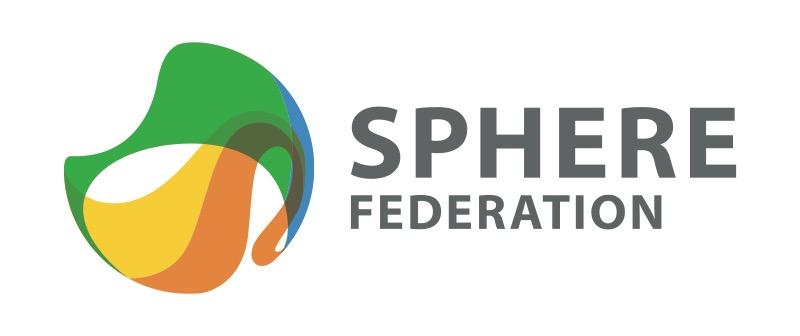 Scholes (Elmet) PrimarySt James’ CE PrimaryMoortown PrimaryTeaching Assistant job descriptionTeaching Assistant job descriptionEssential CriteriaHow IdentifiedDesirable CriteriaHow identifiedSKILLSGood numeracy/literacy skillsUse basic technology – computer, video, photocopierAbility to relate well to children and adultsAbility to work constructively as part of a teamApplication form and selection process Application form and selection process Application form and selection process Application form and selection process GCSE Maths and/or English grades D-G CSE level 2Provide evidence by producing certificateKNOWLEDGE & UNDERSTANDINGWorking with or caring for children of relevant ageUnderstanding classroom roles and responsibilities and your own position within these.Application form and selection processApplication form and selection processAppropriate knowledge of first aidTo be aware of policies and procedures relating to child protection, health, safety and security, confidentiality and data protection. Application formApplication form and selection processQUALIFICATIONS/TRAININGParticipate in development and training opportunitiesApplication form and selection processCompletion of DfES Teacher Assistant  Induction ProgrammeApplication form and  CertificateOTHER CONDITIONSEnhanced CRB clearance